lp.Nr inwentarzowyAutorRok wydanialp.Nr inwentarzowyTytułWydawca1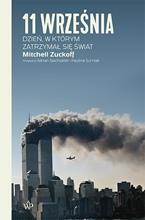 63051Zuckoff, Mitchellcopyright 2021.16305111 września :Wydawnictwo Poznańskie,2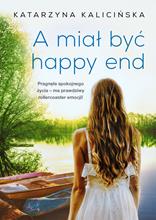 63053Kalicińska, Katarzynacopyright 2021.263053A miał być happy end /Burda Książki - Burda Media Polska,3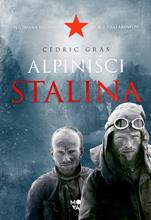 63054Gras, Cédric2021.363054Alpiniści Stalina /Mova - Wydawnictwo Kobiece,4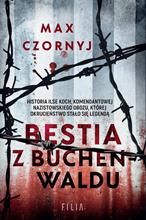 63059Czornyj, Maksymilian2021.463059Bestia z Buchenwaldu /Filia,5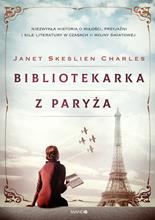 63060Skeslien Charles, Janetcopyright 2021.563060Bibliotekarka z Paryża /Mando,6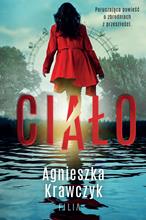 63063Krawczyk, Agnieszka2021.663063Ciało /Filia,7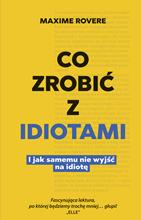 63064Rovere, Maxime2021.763064Co zrobić z idiotami :Znak Koncept,8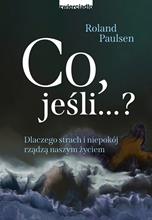 63065Paulsen, Roland2021.863065Co, jeśli...? :Zwierciadło,9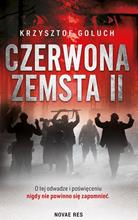 63066Gołuch, Krzysztofcopyright 2020.963066Czerwona zemsta 2Wydawnictwo Novae Res,10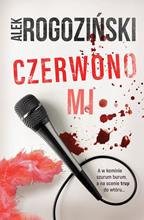 63067Rogoziński, Alekcopyright 2021.1063067Czerwono mi /Skarpa Warszawska,11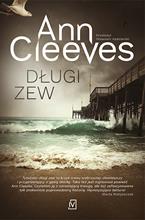 63068Cleeves, Anncopyright 2021.1163068Długi zew /Czwarta Strona - Grupa Wydawnictwa Poznańskiego,12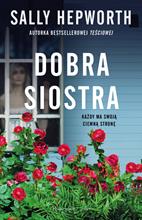 63069Hepworth, Sally.2021.1263069Dobra siostra /Prószyński Media,13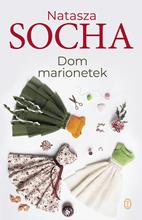 63070Socha, Natasza2021.1363070Dom marionetek /Wydawnictwo Literackie,14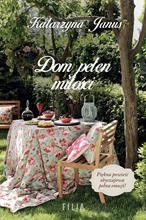 63071Janus, Katarzyna2021.1463071Dom pełen miłości /Filia,15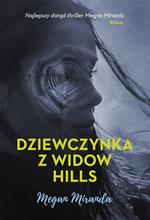 63073Miranda, Megan2021.1563073Dziewczynka z Widow Hills /Chilli Books,16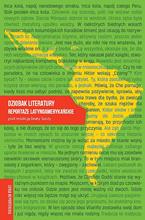 63074Dziobak literatury :2021.1663074Dziobak literatury :Dowody na Istnienie - Fundacja Instytut Reportażu,17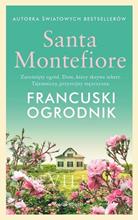 63075Montefiore, Santa2021.1763075Francuski ogrodnik /Świat Książki,18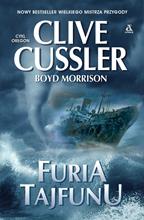 63076Cussler, Clive2021.1863076Furia tajfunu /Wydawnictwo Amber,19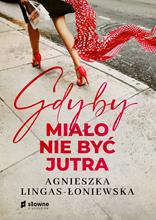 63077Lingas-Łoniewska, Agnieszkacopyright 2021.1963077Gdyby miało nie być jutra /Słowne z Uczuciem - Burda Media Polska,20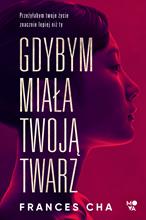 63078Cha, Frances2021.2063078Gdybym miała twoją twarz /Kobiece,21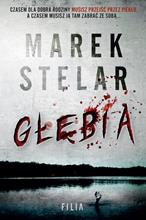 63079Stelar, Marek2021.2163079Głębia /Filia,22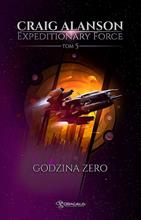 63080Alanson, Craig2021.2263080Godzina zero /Drageus Publishing House,23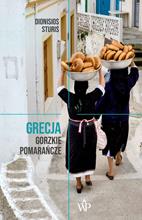 63081Sturis, Dionisios2019.2363081Grecja :Wydawnictwo Poznańskie,24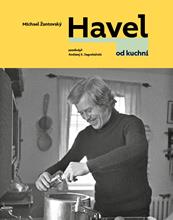 63082Žantovský, Michael2020.2463082Havel od kuchni /Wydawnictwo Afera,25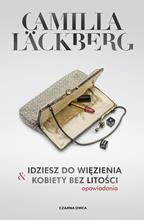 63083Läckberg, Camillacopyright 2021.2563083Idziesz do więzienia :Wydawnictwo Czarna Owca,26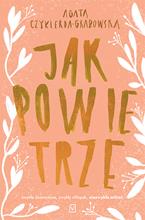 63084Czykierda-Grabowska, Agatacopyright 2021.2663084Jak powietrze /Czwarta Strona - Grupa Wydawnictwa Poznańskiego,27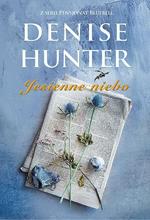 63085Hunter, Denise2021.2763085Jesienne niebo /Dreams Wydawnictwo Lidia Miś-Nowak,28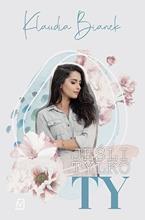 63086Bianek, Klaudiacopyright 2021.2863086Jeśli tylko ty /Czwarta Strona - Grupa Wydawnictwa Poznańskiego,29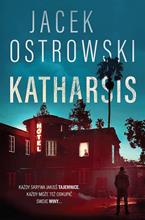 63087Ostrowski, Jacekcopyright 2021.2963087Katharsis /Skarpa Warszawska,30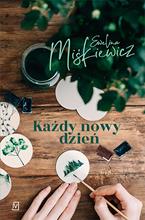 63088Miśkiewicz, Ewelinacopyright 2021.3063088Każdy nowy dzień /Czwarta Strona,31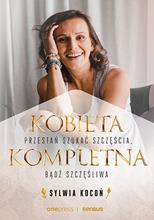 63089Kocoń, Sylwiacopyright 2021.3163089Kobieta kompletna :Helion SA,32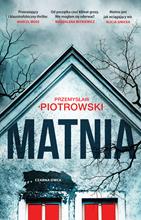 63094Piotrowski, Przemysławcopyright 2021.3263094Matnia /Wydawnictwo Czarna Owca,33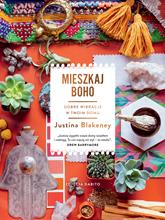 63095Blakeney, Justina2021.3363095Mieszkaj boho :Znak Litera Nova,34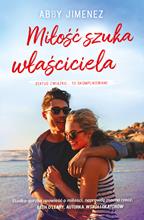 63096Jimenez, Abby2021.3463096Miłość szuka właściciela /Muza Warszawskie Wydawnictwo Literackie,35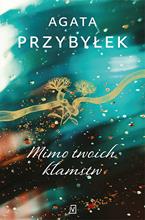 63097Przybyłek, Agata2021.3563097Mimo twoich kłamstw /Czwarta Strona - Grupa Wydawnictwa Poznańskiego,36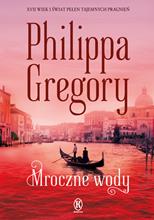 63098Gregory, Philippacopyright 2021.3663098Mroczne wody /Książnica,37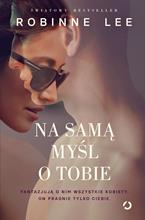 63099Lee, Robinne2021.3763099Na samą myśl o tobie /Otwarte,38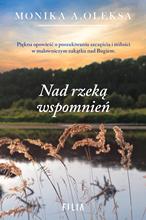 63100Oleksa, Monika A.2021.3863100Nad rzeką wspomnień /Filia,39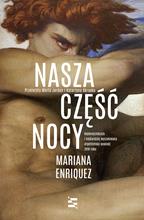 63101Enriquez, Mariana2021.3963101Nasza część nocy /Echa,40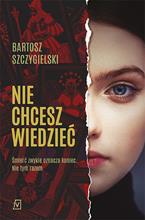 63103Szczygielski, Bartoszcopyright 2021.4063103Nie chcesz wiedzieć /Czwarta Strona - Grupa Wydawnictwa Poznańskiego,41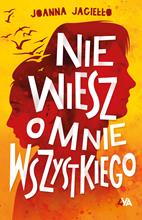 63105Jagiełło, Joanna2021.4163105Nie wiesz o mnie wszystkiego /Books 4YA - Zielona Sowa,42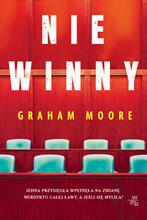 63106Moore, Graham2021.4263106Niewinny /Wydawnictwo WAB,43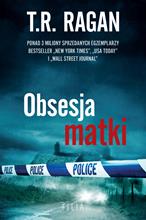 63108Ragan, Theresa2021.4363108Obsesja matki /Filia,44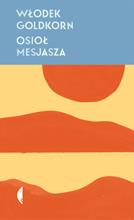 63109Goldkorn, Wlodek2020.4463109Osioł Mesjasza /Wydawnictwo Czarne,45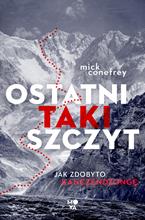 63110Conefrey, Mick2021.4563110Ostatni taki szczyt /Mova - Wydawnictwo Kobiece Łukasz Kierus,46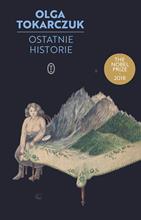 63111Tokarczuk, Olga2020.4663111Ostatnie historie /Wydawnictwo Literackie,47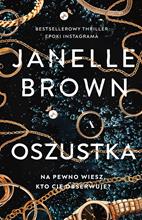 63112Brown, Janelle2021.4763112Oszustka /Wydawnictwo Agora,48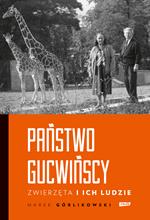 63113Górlikowski, Marek2021.4863113Państwo Gucwińscy :Wydawnictwo Znak,49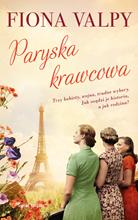 63114Valpy, Fiona2021.4963114Paryska krawcowa /Wydawnictwo Świat Książki,50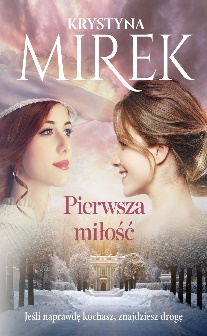 63115Mirek, Krystyna2021.5063115Pierwsza miłość /Wydawnictwo Edipresse,51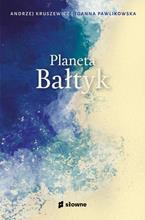 63117Planeta Bałtyk /2021.5163117Planeta Bałtyk /Słowne,52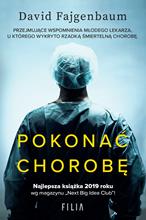 63118Fajgenbaum, David2021.5263118Pokonać chorobę /Filia,53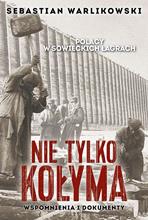 63119Nie tylko Kołyma :copyright 2021.5363119Nie tylko Kołyma :Zona Zero,54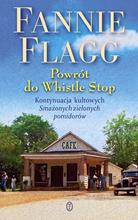 63120Flagg, Fanniecopyright 2021.5463120Powrót do Whistle Stop /Wydawnictwo Literackie,55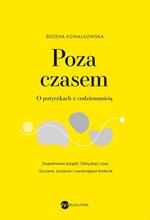 63121Kowalkowska, Bożenacopyright 2021.5563121Poza czasem :Wielka Litera,56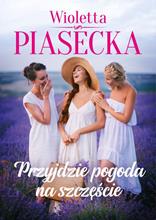 63123Piasecka, Wioletta2021.5663123Przyjdzie pogoda na szczęście /Wydawnictwo Szara Godzina,57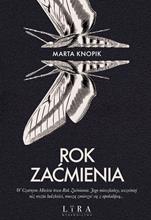 63126Knopik, Marta2021.5763126Rok Zaćmienia /Lira Wydawnictwo,58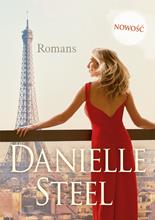 63127Steel, Danielle2021.5863127Romans /Między Słowami,59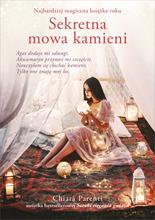 63129Parenti, Chiara2021.5963129Sekretna mowa kamieni /Znak Litera Nova,60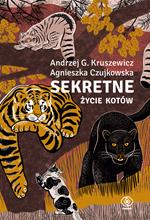 63130Sekretne życie kotów /2021.6063130Sekretne życie kotów /Dom Wydawniczy Rebis,61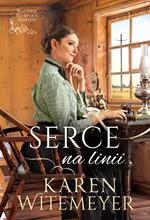 63132Witemeyer, Karen2021.6163132Serce na linii /Wydawnictwo Dreams,62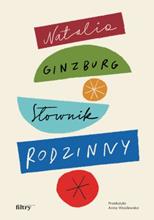 63133Ginzburg, Nataliacopyright 2021.6263133Słownik rodzinny /Wydawnictwo Filtry,63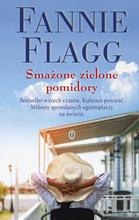 63135Flagg, Fannie2021.6363135Smażone zielone pomidory /Wydawnictwo Literackie,64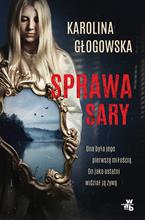 63136Głogowska, Karolina2021.6463136Sprawa Sary /W.A.B. - Grupa Wydawnicza Foksal,65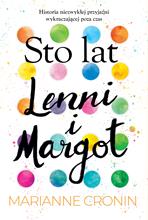 63137Cronin, Mariannecopyright 2021.6563137Sto lat Lenni i Margot /HarperCollins Polska,66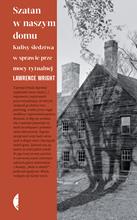 63139Wright, Lawrence2021.6663139Szatan w naszym domu :Wydawnictwo Czarne,67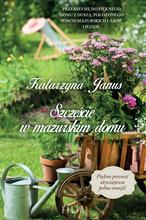 63140Janus, Katarzyna2021.6763140Szczęście w mazurskim domu /Filia,68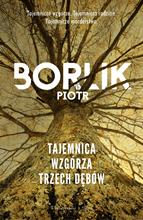 63142Borlik, Piotr2021.6863142Tajemnica wzgórza trzech dębów /Prószyński i S-ka - Prószyński Media,69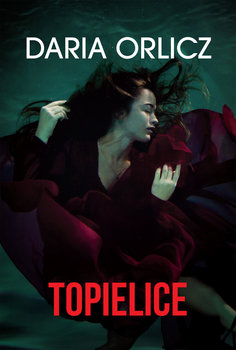 63144Misiołek, Katarzynacopyright 2021.6963144Topielice /HarperCollins Polska,70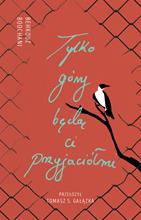 63145Boochani, Behrouz2021.7063145Tylko góry będą ci przyjaciółmi :Książkowe Klimaty,71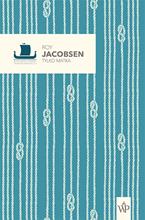 63146Jacobsen, Roycopyright 2021.7163146Tylko matka /Wydawnictwo Poznańskie,72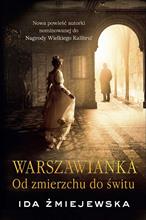 63148Żmijewska, Ida2020.7263148Od zmierzchu do świtu /Skarpa Warszawska,73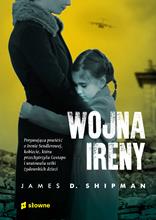 63149Shipman, James D.copyright 2021.7363149Wojna Ireny /Słowne,74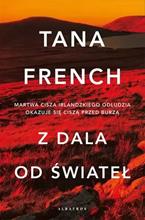 63150French, Tana2021.7463150Z dala od świateł /Albatros,75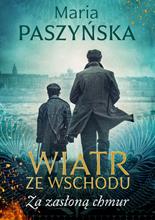 63151Paszyńska, Maria2021.7563151Za zasłoną chmur /Książnica,76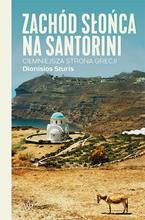 63152Sturis, Dionisioscopyright 2021.7663152Zachód słońca na Santorini :Wydawnictwo Poznańskie,77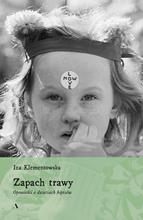 63155Klementowska, Iza2021.7763155Zapach trawy :Wydawnictwo Agora,78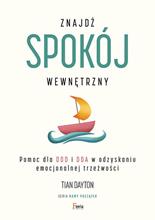 63157Dayton, Tian2021.7863157Znajdź spokój wewnętrzny :Feeria Wydawnictwo,79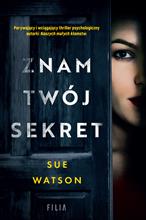 63158Watson, Sue2021.7963158Znam twój sekret /Filia,80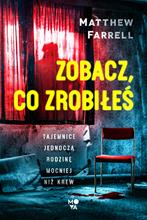 63159Farrell, Matthew2021.8063159Zobacz, co zrobiłeś /Mova,81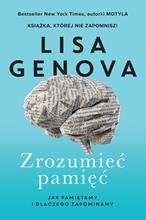 63160Genova, Lisa2021.8163160Zrozumieć pamięć /Filia,82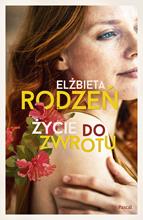 63161Rodzeń, Elżbieta2021.8263161Życie do zwrotu /Pascal,83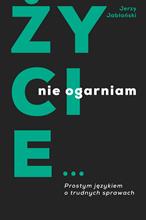 63162Jabłoński, Jerzy© 2021.8363162Życie... nie ogarniam :Święty Wojciech Wydawnictwo,84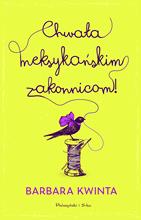 63163Kwinta, Barbara2021.8463163Chwała meksykańskim zakonnicom! /Prószyński Media,85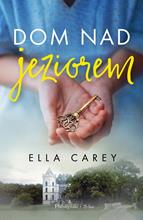 63164Carey, Ella2021.8563164Dom nad jeziorem /Prószyński i S-ka- Prószyński Media,86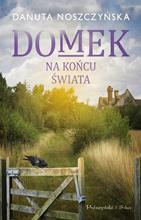 63165Noszczyńska, Danuta2021.8663165Domek na końcu świata /Prószyński i S-ka - Prószyński Media,87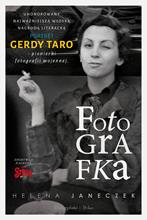 63166Janeczek, Helena2021.8763166Fotografka /Prószyński i S-ka - Prószyński Media,88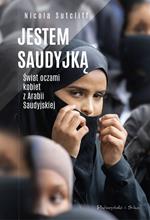 63167Sutcliff, Nicola2021.8863167Jestem Saudyjką :Prószyński i S-ka - Prószyński Media,89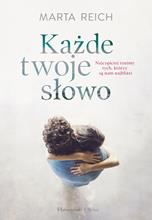 63168Reich, Marta2021.8963168Każde twoje słowo /Prószyński i S-ka - Prószyński Media,90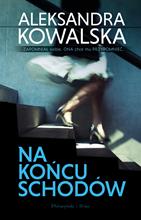 63169Kowalska, Aleksandra2021.9063169Na końcu schodów /Prószyński i S-ka,91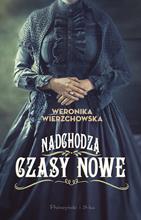 63170Wierzchowska, Weronika.2020.9163170Nadchodzą czasy nowe /Prószyński Media,92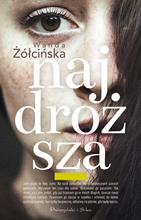 63171Żółcińska, Wanda2015.9263171NajdroższaPrószyński Media,93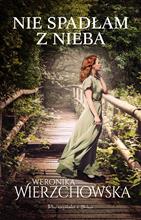 63172Wierzchowska, Weronika.2021.9363172Nie spadłam z nieba /Prószyński i S-ka - Prószyński Media,94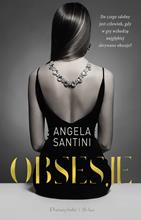 63173Santini, Angela2021.9463173Obsesje /Prószyński i S-ka,95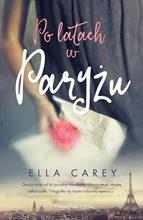 63174Carey, Ella2020.9563174Po latach w Paryżu /Prószyński i S-ka,96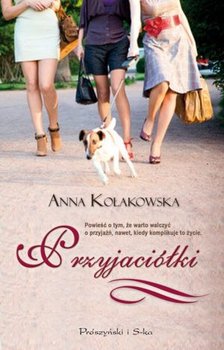 63175Kołakowska, Agata2011.9663175Przyjaciółki /Prószyński Media,97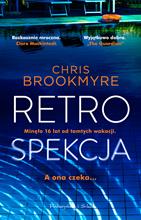 63176Brookmyre, Chris2021.9763176Retrospekcja /Prószyński i S-ka - Prószyński Media,98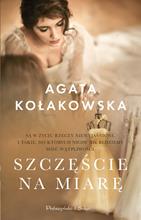 63177Kołakowska, Agata2021.9863177Szczęście na miarę /Prószyński Media,99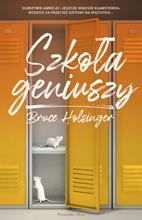 63178Holsinger, Bruce W.2020.9963178Szkoła geniuszy /Prószyński i S-ka,100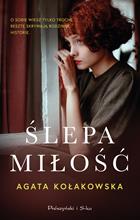 63179Kołakowska, Agata2021.10063179Ślepa miłość /Prószyński Media,101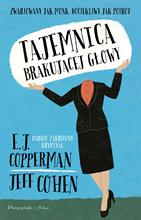 63180Copperman, E. J.2021.10163180Tajemnica brakującej głowy /Prószyński i S-ka,102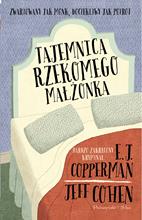 63181Copperman, E. J.2021.10263181Tajemnica rzekomego małżonka /Prószyński i S-ka- Prószyński Media,103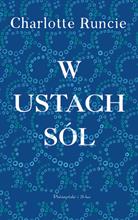 63182Runcie, Charlotte2021.10363182W ustach sól /Prószyński i S-ka- Prószyński Media,104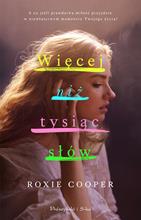 63183Cooper, Roxie2021.10463183Więcej niż tysiąc słów /Prószyński i S-ka - Prószyński Media,105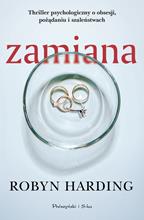 63184Harding, Robyn2021.10563184Zamiana /Prószyński i S-ka - Prószyński Media,106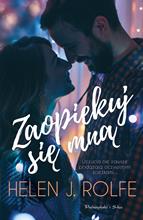 63185Rolfe, Helen J.2021.10663185Zaopiekuj się mną /Prószyński i S-ka - Prószyński Media,107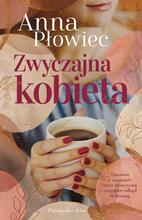 63186Płowiec, Anna2021.10763186Zwyczajna kobieta /Prószyński i S-ka - Prószyński Media,108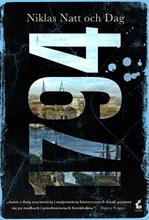 63187Natt och Dag, Niklas2021.108631871794 /Wydawnictwo Sonia Draga,109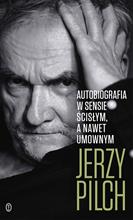 63188Pilch, Jerzy2021.10963188Autobiografia w sensie ścisłym, a nawet umownym /Wydawnictwo Literackie,110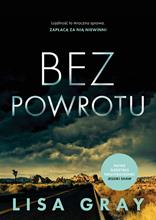 63190Gray, Lisacopyright 2021.11063190Bez powrotu /Słowne - Burda Media Książki,111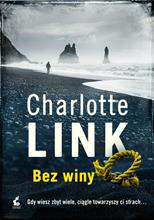 63191Link, Charlotte2021.11163191Bez winy /Sonia Draga,112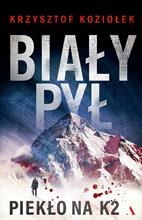 63192Koziołek, Krzysztof2021.11263192Biały pył :Agora,113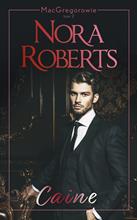 63193Roberts, Nora2021.11363193Caine /Harper Collins Polska :114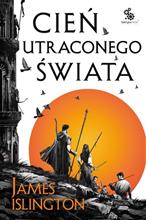 63195Islington, James2021.11463195Cień utraconego świata /Fabryka Słów Wydawnictwo,115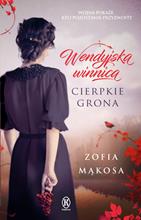 63196Mąkosa, Zofiacopyright 2020.11563196Cierpkie grona /Książnica - Publicat. Oddział,116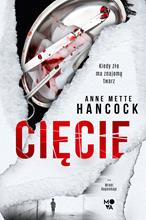 63197Hancock, Anne Mette2021.11663197Cięcie /Mova,117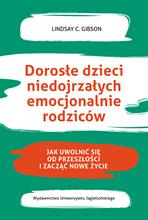 63198Gibson, Lindsay C.copyright 2018.11763198Dorosłe dzieci niedojrzałych emocjonalnie rodziców :Wydawnictwo Uniwersytetu Jagiellońskiego,118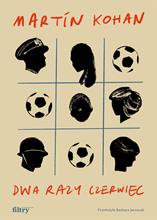 63200Kohan, Martíncopyright 2021.11863200Dwa razy czerwiec /Wydawnictwo Filtry,119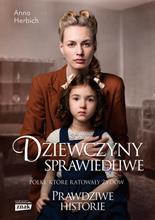 63202Herbich, Anna2019.11963202Dziewczyny sprawiedliwe :Znak Horyzont,120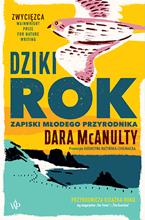 63203McAnulty, Dara.copyright 2021.12063203Dziki rok :Wydawnictwo Poznańskie,121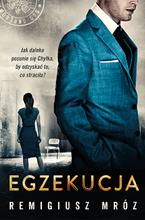 63204Mróz, Remigiusz2021.12163204Egzekucja /Czwarta Strona - Grupa Wydawnictwa Poznańskiego,122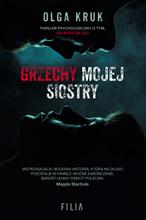 63205Kruk, Olga2021.12263205Grzechy mojej siostry /Filia,123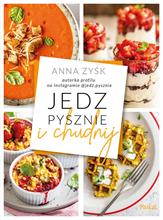 63208Zyśk, Anna2021.12363208Jedz pysznie i chudnij /Pascal,124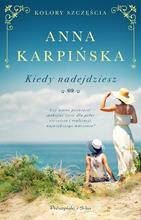 63210Karpińska, Anna2021.12463210Kiedy nadejdziesz /Prószyński i S-ka,125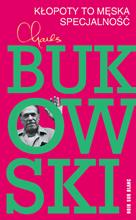 63212Bukowski, Charlescopyright 2021.12563212Kłopoty to męska specjalność /Noir sur Blanc,126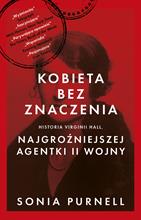 63213Purnell, Sonia2021.12663213Kobieta bez znaczenia :Agora,127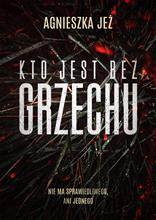 63215Jeż, Agnieszkacopyright 2021.12763215Kto jest bez grzechu /Słowne - Burda Media Polska,128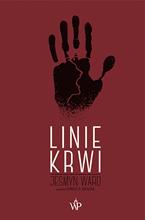 63219Ward, Jesmyncopyright 2021.12863219Linie krwi /Wydawnictwo Poznańskie,129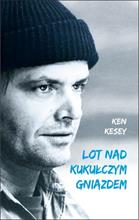 63220Kesey, Ken2020.12963220Lot nad kukułczym gniazdem /Wydawnictwo Albatros,130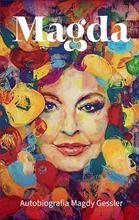 63221Magda :copyright 2021.13063221Magda :5Why Promotion,131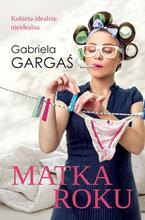 63228Gargaś, Gabriela2021.13163228Matka roku /Skarpa Warszawska,132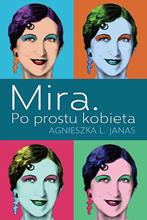 63230Janas, Agnieszka L.copyright 2021.13263230Mira :Wydawnictwo A&K,133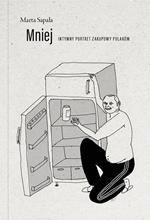 63232Sapała, Marta2014.13363232Mniej :Grupa Wydawnicza Relacja,134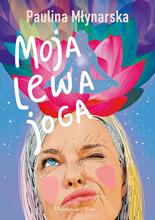 63233Młynarska, Paulinacopyright 2021.13463233Moja lewa joga /Prószyński i S-ka - Prószyński Media,135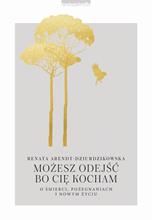 63234Arendt-Dziurdzikowska, Renatacopyright 2021.13563234Możesz odejść bo cię kocham :Zwierciadło,136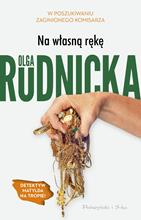 63235Rudnicka, Olga2021.13663235Na własną rękę /Prószyński i S-ka - Prószyński Media,137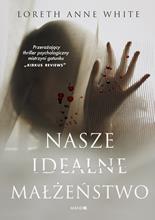 63236White, Loreth Annecopyright 2021.13763236Nasze idealne małżeństwo /Mando,138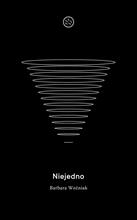 63238Woźniak, Barbara2021.13863238Niejedno /Wydawnictwo Drzazgi,139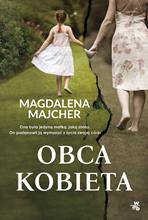 63239Majcher, Magdalenacopyright 2021.13963239Obca kobieta /Grupa Wydawnicza Foksal,140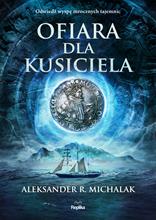 63240Michalak, Aleksander R.copyright 2021.14063240Ofiara dla Kusiciela /Wydawnictwo Replika,141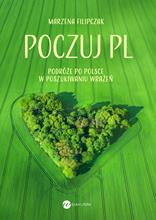 63246Filipczak, Marzenacopyright 2021.14163246Poczuj PL :Wielka Litera,142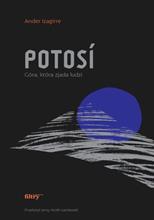 63247Izagirre, Andercopyright 2021.14263247Potosí :Wydawnictwo Filtry,143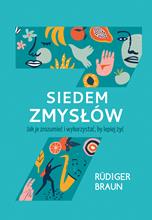 63252Braun, Rüdiger W.2021.14363252Siedem zmysłów :Warszawskie Wydawnictwo Literackie Muza,144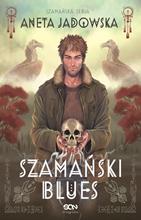 63256Jadowska, Aneta2021.14463256Szamański blues /Wydawnictwo Sine Qua Non,145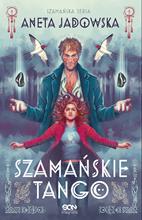 63257Jadowska, Aneta2021.14563257Szamańskie tango /Wydawnictwo Sine Qua Non,146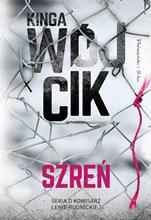 63258Wójcik, Kinga2021.14663258Szreń /Prószyński i S-ka - Prószyński Media,147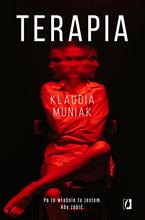 63260Kloc-Muniak, Klaudia2021.14763260Terapia :Wydawnictwo Kobiece,148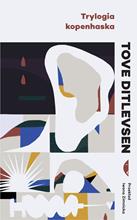 63263Ditlevsen, Tove2021.14863263Trylogia kopenhaska /Wydawnictwo Czarne,149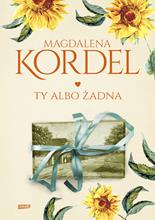 63264Kordel, Magdalena2021.14963264Ty albo żadna /Znak,150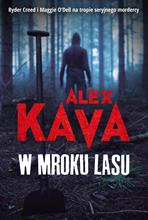 63266Kava, Alex2021.15063266W mroku lasu /HarperCollins,151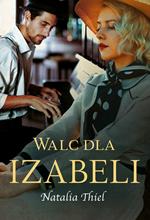 63267Thiel, Nataliacopyright 2021.15163267Walc dla Izabeli /Zysk i S-ka Wydawnictwo,152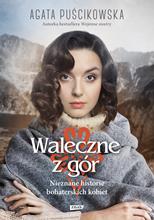 63268Puścikowska, Agata2021.15263268Waleczne z gór :Wydawnictwo Znak,153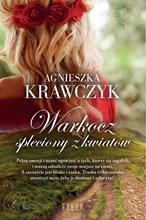 63269Krawczyk, Agnieszka2021.15363269Warkocz spleciony z kwiatów /Filia,154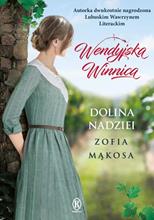 63270Mąkosa, Zofia© 2020.15463270Dolina nadziei /Książnica,155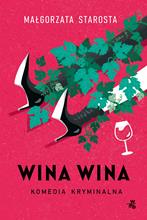 63273Starosta, Małgorzata2021.15563273Wina wina /Wydawnictwo WAB,156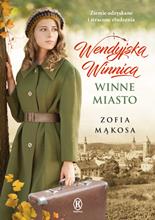 63274Mąkosa, Zofiacopyright 2019.15663274Winne miasto /Książnica - Publicat. Oddział,157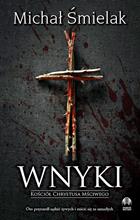 63275Śmielak, Michał2021.15763275Wnyki :Wydawnictwo Initium,158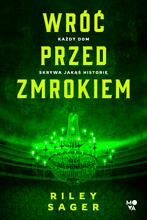 63276Sager, Riley2021.15863276Wróć przed zmrokiem /Mova - Wydawnictwo Kobiece,159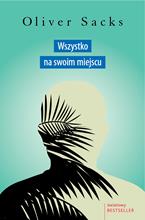 63277Sacks, Olivercopyright 2021.15963277Wszystko na swoim miejscu :Zysk i S-ka Wydawnictwo,160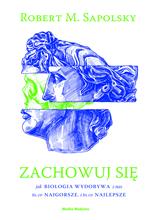 63279Sapolsky, Robert M.2021.16063279Zachowuj się :Media Rodzina,161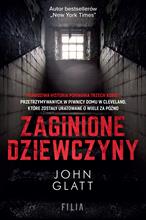 63280Glatt, John2021.16163280Zaginione dziewczyny /Filia,162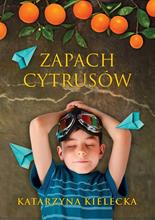 63281Kielecka, Katarzyna2021.16263281Zapach cytrusów/Szara Godzina,163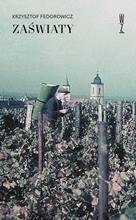 63282Fedorowicz, Krzysztof2020.16363282Zaświaty :Wydawnictwo Wysoki Zamek,164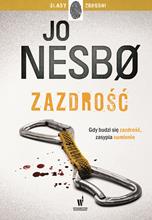 63283Nesbø, Jo© 2021.16463283Zazdrość /Wydawnictwo Dolnośląskie - Publicat. Oddział,165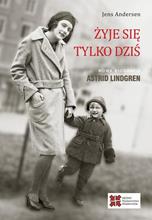 63285Andersen, Jenscopyright 2021.16563285Żyje się tylko dziś :Wydawnictwo Akademickie Sedno,166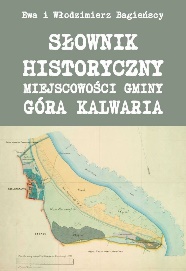 63286Słownik historyczny miejscowości gminy Góra Kalwaria /2020.